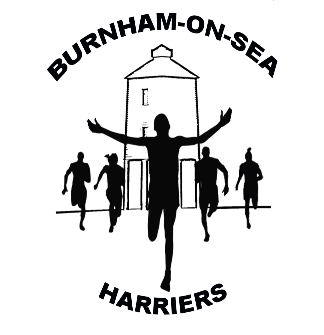 BURNHAM-ON-SEA HARRIERS(Affiliated to UKA / Somerset County Athletic Ass. Formed 1981)Notice of the AGMTo		: 	Committee Members, Club Captains, Coaches, Members, 				and Social MembersFrom		: 	ChairpersonDate		:	30/01/2023Subject	: 	Notice of the Annual General Meeting of the Burnham-on-Sea 			Harriers Running ClubDear Members,In terms of item 8 of the Constitution of the Burnham-on-Sea Harriers Running Club, an Annual General Meeting must be convened during January of each financial year.Notice is hereby given of the Burnham-on-Sea Harriers Running Club Annual General Meeting for 2023/2024Date		:	21/02/2023Venue		: 	Burnham on Sea Motor Boat and Yacht ClubTime		: 	19:45You are invited to submit nominations for Office Bearers and topics for the agenda, which must reach the contact information below, before 13 February 2023.E-mail		: BurnhamHarriers@gmail.com	